Kontakt - Se medarbejdere i Jyske InvestKontakt Jyske Bank 2022.Sekundær navigationSe medarbejderePresseDistributørerSe hvem vi erHar du spørgsmål til din investering, eller hvordan du bliver investor i Jyske Invest? Kontakt din bankrådgiver, som kan informere dig om investering i Jyske Invest beviser.Ansvaret for den overordnede ledelse af Jyske Invest er forankret hos bestyrelsen, som vælges af generalforsamlingen.Hvis du er kunde i et pengeinstitut, som ikke har indgået formidlingsaftale med Jyske Bank A/S, kan du kontakte Jyske Bank A/S via Online Investeringsrådgivningsteam (tlf. +45 89 89 69 99) og få rådgivning om foreningens beviser.Øverst på formularenLedelse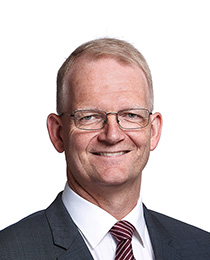 Jan HoumannManaging Director89897050houmann@jyskeinvest.dk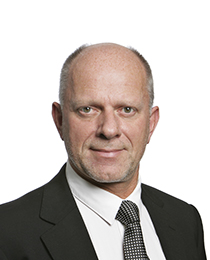 Finn BeckSenior Director89892481finn-beck@jyskeinvest.dkAccounting and Management Supp.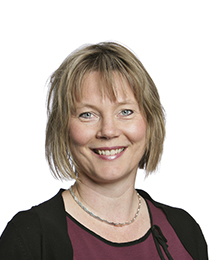 Anita KlyngeSenior Vice President, Head of Accounting and Management Support89892493klynge@jyskeinvest.dk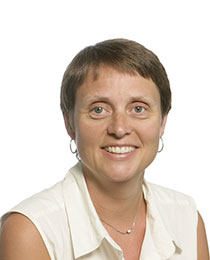 Connie Tretow-LoofSenior Specialist89892484ctl@jyskeinvest.dk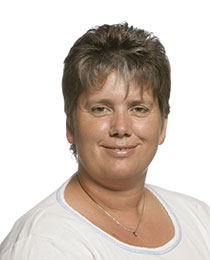 Helle Berg SørensenSenior Controller89892494berg.soerensen@jyskeinvest.dk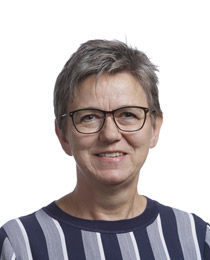 Inge NavntoftLegal Service Manager89892487inge.navntoft@jyskeinvest.dk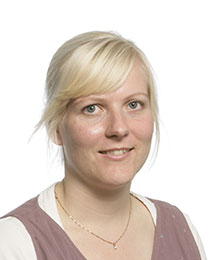 Jannie NielsenVice President89892517jannie.nielsen@jyskeinvest.dk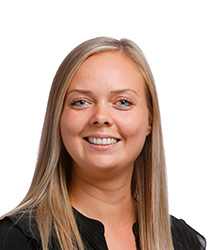 Julie PetersenSpecialist89892489jue@jyskeinvest.dk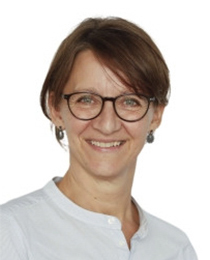 Laila VistisenSenior Specialist89892486lavi@jyskeinvest.dkCompliance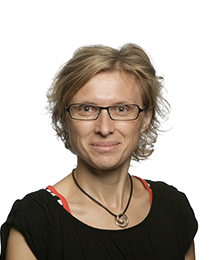 Karen Inger L. OvergårdVice President, Head of Compliance89892495kio@jyskeinvest.dkInvestment Controlling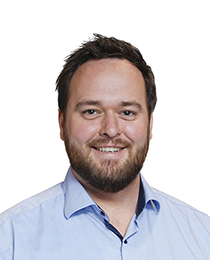 Jesper Skyum DamgaardSenior Controller89892350jeda@jyskeinvest.dk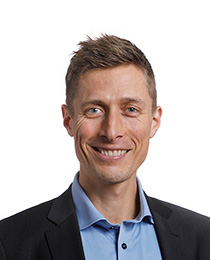 Rasmus Kristian MogensenHead of Investment Controlling89897054rasmus@jyskeinvest.dk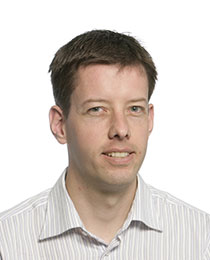 Robert BrammingVice President89892491rbramming@jyskeinvest.dk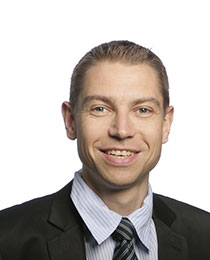 Steffen VisholmSenior Controller89892496visholm@jyskeinvest.dk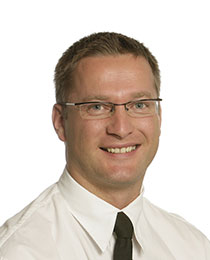 Søren Holm NielsenSenior Controller89892498shn@jyskeinvest.dkPortfolio Operations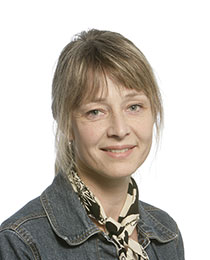 Anne BorgSenior Execution Trader89892482borg@jyskeinvest.dk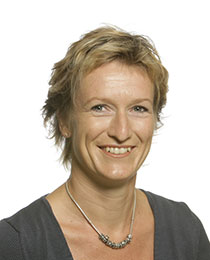 Annette Bak LaursenSenior Execution Trader89892519ab@jyskeinvest.dk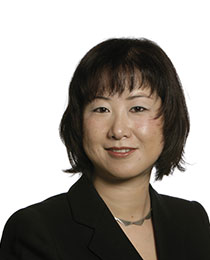 Mariko Yoshino BakSenior Execution Trader89892511myb@jyskeinvest.dkRisk ManagementNederst på formularen